湖南农业大学东方科技学院教务部湘农东方教〔2021〕22号关于公布2021年度院级大学生创新训练项目评审结果的通知各学部、项目主持人：根据《关于组织申报2021年度院级创新训练项目的通知》(湘农东方教[2021]7号)文件精神，经团队申报、学部初评、学院教学工作委员会专家评审、项目公示，有20个项目成功立项院级大学生创新训练项目，具体项目见附件。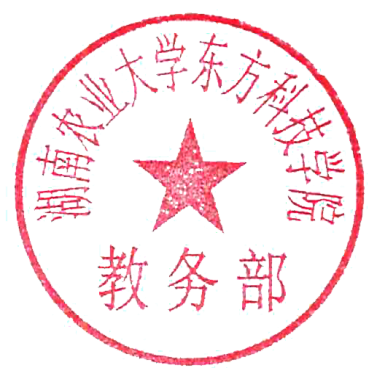 各项目团队要认真按照《湖南农业大学东方科技学院大学生研究性学习和创新性实验计划项目管理办法》(湘农东方教〔2014〕28号)的要求，在指导老师的指导下，积极主动、独立自主地开展实验研究工作，在预期时间内、按计划要求完成研究内容，同时做好研究记录。各系、部、中心要为项目的实施提供实验场地、设备等方面支持，确保项目顺利实施。特此通知。附件：2021年度院级大学生创新训练项目立项列表二〇二一年六月十七日湖南农业大学东方科技学院教务部                  2021年6月17日发附件2021年度院级大学生创新训练项目立项列表项目编号项目名称学部负责人班级指导教师Y12653202101大学生手机依赖对焦虑情绪以及睡眠质量的影响研究人文学部胡志强应心19-1曹十芙Y12653202102课程思政背景下《墨子》翻译工作坊的实践研究人文学部胡承婧英语19-2徐斌Y12653202103基于乡村振兴战略下的《村民委员会组织法》完善研究人文学部李彦霖法学20-3高梧梧Y12653202104青年大学生助力乡村振兴长效机制研究——以湖南农业大学给力乡村团队为例人文学部杨俊法学20-1李绮航Y12653202105基于用户偏好协同过滤的大学生在线课程推荐平台理工学部许志豪计算19-1唐少先Y12653202106新媒体营销模式下贫困地区产业扶持策略研究理工学部赵柯灿土木19-1辜嘉惠Y12653202107“教言家教教育平台”助力学生课外教学理工学部张瀚土木19-1言勇Y12653202108高校志愿服务育人实效研究——以东方科技学院“情暖夕阳”科技助老志愿服务为例理工学部刘威机制19-2任菁Y126532021098_院级申报书乡村振兴视域下乡村旅居民宿景观规划设计研究——以龙山县六合村民宿改造为例生科学部黄良玉园林19-3陈斌Y12653202110利用油菜秸秆和黄花嵩治理废水中的重金属污染生科学部王子羽动医19-2李芬Y12653202111基于智能手机的蔬菜农药残留快速检测方法研究生科学部蒋文晴食科19-1刘石刚Y12653202112掺假茯苓粉便携式近红外光谱仪快速无损鉴别研究生科学部赵芷岚食科19-1李跑Y12653202113乡村振兴背景下近邻农业发展转型模式探索生科学部江许芳园林20-1朱杰辉Y12653202114基于风景园林工程实训平台的社区绿地营建模式探索生科学部王康园林19-2黄燕Y12653202115湖南文旅特色小镇导视系统设计应用研究——以浏阳文家市镇为例生科学部曹家丽视传19-2谢寒Y12653202116大数据背景下新个体经济对地方特色产品品牌推广的研究-以湘潭湘莲为例经管学部解睿莹会计19-3李小春Y12653202117杂交水稻在非推广的现状、问题与对策研究—基于隆平高科与袁氏种业的案例经管学部童宇杰金融19-1文春辉Y12653202118农旅融合对产业结构影响的研究—以湖南省资兴市为例经管学部李锦锋经济19-1喻言Y12653202119数字金融使用对湖南省居民家庭消费的研究经管学部刘涵金融19-2罗荷花Y12653202120数字惠普金融发展对城乡收入差距的影响经管学部谢婷金融19-2周蓉